Mendell Primary School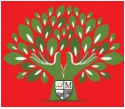 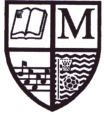 Aspire	Challenge	AchieveKey Stage 2 Results 2021-22Attainment:Progress:SchoolNationalREADING % achieving EXPECTED standard82%75%READING % achieving HIGHER LEVEL of attainment37%28%WRITING % achieving EXPECTED standard59%70%WRITING % achieving HIGHER LEVEL of attainment11%13%GAPS % achieving EXPECTED standard82%72%GAPS % achieving HIGHER LEVEL of attainment30%28%MATHEMATICS % achieving EXPECTED standard82%71%MATHEMATICS % achieving HIGHER LEVEL of attainment48%23%Reading, Writing & Mathematics COMBINED59%59%SchoolNationalReading+2.8+0.1WritingMaths+5.3+0.1